Texas A&M University-Corpus Christi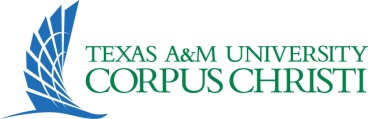 E- Commerce ApplicationDept  Code:________	      Main Phone #:_______________________         Fax Number:____________________Department/Office Name:________________________________________________________________________Physical Address:_______________________________________________________________________________City/State/Zip:__________________________________________________________________________________Merchant Manager:___________________________	____	E-mail:_____________________________________Type of Products to be Sold:_______________________________________________________________________Are you planning on using Marketplace (UPay or UStore) or an outside 3rd party product?_____________________TAMUCC Marketplace UStore is the university’s ready-made online shopping cart system.  All product management occurs within the shopping cart system, and there is no means of having the store check with external databases to display choices customized for each customer.  TAMUCC Marketplace U-Pay allows you to build your own website to your own specifications, then pass the customer to a secure environment for processing the payment portion of the transaction.If an exception to using Marketplace is being requested, please attach the following documentation to this request:The name of the vendor you are wanting to use and their url. A summary of the reasons why Marketplace UPay or UStore will not fit your departmental needs.A description of the alternate processes proposed for online payment.A risk assessment and cost benefit analysis which must include information regarding whose merchant number will be used, how the university will receive payments, benefits of using other product over Marketplace.A description of the security measures in place ensuring PCI-DDS (in the form of a PCI self assessment questionnaire or valid PCI Certificate) or PA-DSS compliance (in the form of a completed Attestation of Validation).Payment Types:             Visa                    MasterCard                    Discover                    AMEX                    ACH (web-check)Each store must be assigned a Default FAMIS Account to which transactions are posted.  In Marketplace UStore, individual products can override the default.  Your monthly fees will be billed to a single FAMIS Billing Account based on your transactions.  Default FAMIS Account:  ___________________      FAMIS Billing Account:  ________________________________Expected Test Start Date:  ___________________	Forecasted Go Live Date:  _____________________________Shopping Cart/Payment System:		U-Pay		U-Store		OtherOffice Use Only Visa/MC Merchant Number   ________________________AMEX Merchant Number   ________________________Discover Merchant Number   ________________________Vendor ID   ____________________________________Bank ID   _________________________________________Reference Number   ____________________________